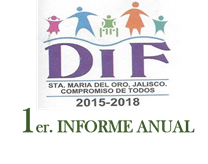 PRESIDENTE: ELEAZAR MEDINA CHAVEZPRESIDENTA DE DIF: MA.GUADALUPE LOPEZ ALCAZAR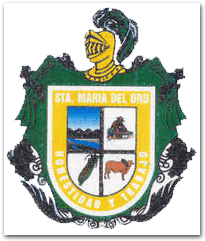 	DIRECTORA: JENNI FER OCHOA CHAVEZTITULAR DE LA UNIDAD DE TRANSPARENCIA OSCAR RODRIGUEZ SANCHEZPRESIDENTE: ELEAZAR MEDINA CHAVEZPRESIDENTA DE DIF: MA.GUADALUPE LOPEZ ALCAZAR	DIRECTORA: JENNI FER OCHOA CHAVEZTITULAR DE LA UNIDAD DE TRANSPARENCIA OSCAR RODRIGUEZ SANCHEZPRESIDENTE: ELEAZAR MEDINA CHAVEZPRESIDENTA DE DIF: MA.GUADALUPE LOPEZ ALCAZAR	DIRECTORA: JENNI FER OCHOA CHAVEZTITULAR DE LA UNIDAD DE TRANSPARENCIA OSCAR RODRIGUEZ SANCHEZPRESIDENTE: ELEAZAR MEDINA CHAVEZPRESIDENTA DE DIF: MA.GUADALUPE LOPEZ ALCAZAR	DIRECTORA: JENNI FER OCHOA CHAVEZTITULAR DE LA UNIDAD DE TRANSPARENCIA OSCAR RODRIGUEZ SANCHEZPRESIDENTE: ELEAZAR MEDINA CHAVEZPRESIDENTA DE DIF: MA.GUADALUPE LOPEZ ALCAZAR	DIRECTORA: JENNI FER OCHOA CHAVEZTITULAR DE LA UNIDAD DE TRANSPARENCIA OSCAR RODRIGUEZ SANCHEZARTÍCULO 8, FRACCIÓN V, INCISO S).GASTOS DE VIAJES OFICIALES, JULIO 2018ARTÍCULO 8, FRACCIÓN V, INCISO S).GASTOS DE VIAJES OFICIALES, JULIO 2018ARTÍCULO 8, FRACCIÓN V, INCISO S).GASTOS DE VIAJES OFICIALES, JULIO 2018ARTÍCULO 8, FRACCIÓN V, INCISO S).GASTOS DE VIAJES OFICIALES, JULIO 2018ARTÍCULO 8, FRACCIÓN V, INCISO S).GASTOS DE VIAJES OFICIALES, JULIO 2018VIATICOS“SU COSTO”VIAJESOFICIALES“LUGAR”RESULTADOSNOMBRE DEL RESPONSABLE“QUEN VIAJA”ITINERARIOAGENDA$2,438GUADALAJARA5-07-18VIAJE A ENTREGAR EXPEDIENTES DE BECASMA VICTORIA SANDOVAL MAGAÑA, JENNI FER OCHOA CHAVEZ ACOMPAÑADAS POR EL CHOFER GUILIBARDO10 HORAS$874GUADALAJARA13-07-18VIAJE A ENTREGAR JUSTIFICACION FRUTA JULIO 2018MA VICORIA SANDOVAL MAGAÑA, ACOMPAÑADA POR EL CHOFER GUILIBARDO OCEGUERA VARGAS.ALREDEDOR DE 9 HORASANA ROSA VILLANUEVA BARRAGAN, MA VICTORIA MAGAÑA SANDOVAL, ACOMPAÑADAS POR EL CHOFER GUILIBARDO OCEGUERA VARGASALREDEDOR DE 11 HORAS$6,996SAHUAYO       16-07-18SE COMPRO MEDICAMENTOS Y PAÑALES PARA BENEFICIAR A PERSONAS BULNERABLES DE ESCASOS RECURSOS  Y SE PUSIERON 2 LLANTAS TRASERAS A LA CAMIONETA NISSAN. MA. GUADALUPE LOPEZ ALCAZAR, JENNI FER OCHOA CHAVEZ  Y, ACOMPAÑADAS POR EL CHOFER GUILIBARDO OCEGUERA VARGAS .ALREDEDDOR DE 10 HORAS1,324GUADALAJARA18-07-18VIAJE A GUADALAJARA  A   LLEVAR ADENDUM PARA COMEDOR ASISTENCIAL Y BECAS PREVER.JENNIFER OCHOA CHAVEZ ACOMPAÑADAS POR EL CHOFER GUILIBARDO OCEGUERA VARGAS 10 HORAS$693CIUDAD GUZMAN 27-07-2018VIAJE A SACAR FIEL PARA EL DIF MUNICIPAL JENNI FER OCHOA CHAVEZ, ACOMPAÑADA POR EL CHOFER GUILIBARDO OCEGUERA VARGAS. 9  HORAS$5,354SAHUAYO27-07-18SE COMPRO MEDICAMENTO  QUE HIZO FALTA PARA BENEFICIAR A PERSONAS BULNERABLES DE ESCASOS CHOFER GUILIBARDO OCEGUERA VARGAS, JENNI FER OCHOA CHAVEZ Y MA VICTORIA SANDOVAL MAGAÑA. 8 HORAS$800LA AURORA Y TEPEHUAJE 30-07-18VIAJE A LA LOCALIDAD DE LAS PILAS A  REPARTIR DESPENSASANA ROSA VILLANUEVA BARRAGAN Y   EL CHOFER GUILIBARDO OCEGUERA VARGAS6 HORAS$751GUADALAJARA31-07-18 VIAJE A REUNION PARA EJECUCION DEL PROGRAMA BECAS PREVERMA VICTORIA SANDOVAL MAGAÑA Y CHOFER GUILIBARDO OCEGUERA VARGAS11 HORAS